*Logo not subject to CCBY license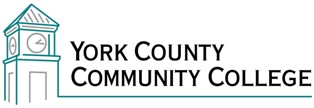 Course SyllabusFall 2015Course Title:   WEB 131 – Web Development ILocation: OnlineInstructor:Contact Information:Textbook: Principles of Web Design: The Web Warrior Series, 6th EditionJoel SklarISBN-10: 1-285-85264-8ISBN-13: 978-1-285-85264-5Software Required:HTML editor. If you do not have an editor, I recommend Microsoft Expression Web 4 or SeaMonkey for Windows or OS XReview the Blackboard Home Page for linksFTP software (Mozilla FileZilla): Used for uploading web pages andmaintaining a web siteReview the Blackboard Home Page for linksMicrosoft Office or OpenOffice (free download)You do not need to purchase software. Whatever you decide to use, give yourself time to learn the software in the beginning of the course.Course Description: This hands-on course covers the fundamentals of developing and authoring a web site from initial design to implementation. Course topics include markup and display languages such as Hypertext Markup Language (HTML), as well as presentation languages such as Cascading Style Sheets (CSS). The course focuses on the use of current industry best practices to develop web sites for accessibility and usability.Course Objectives:Upon successful completion of this course, the student will be able to:Describe the structure of the World Wide Web as interconnected hypertext documentsDescribe the importance of the HTTP protocol in Web applicationDiscuss Web standards and standards bodies including the Work Wide Web ConsortiumIdentify alternative ways to organize and present information on a web siteDescribe characteristics of users of a web site that affect designDescribe characteristics that enhance usability of a web siteCreate and validate HTML/XHTML documentsInclude multimedia elements such as sound or video in web pagesUse cascading style sheets (CSS) to create style standards for a web siteBuild a simple web site that organizes information effectivelyGrading Criteria:Final course evaluation will be based on the following percentage weight for each type of Learning Activity:Discussions - 10%Tests - 45%Assignments - 35%Website Projects - 10%Total - 100%The final total percentage determines your course grade according to the following table:95-100 = A90-94 = A-87-89 = B+83-86 = B80-82 = B-77-79 = C+73-76 = C70-72 = C-67-69 = D+60-66 = D59 and under = FParticipation:A time commitment is critical in the development of a skill. Using the computer effectively is a learned skill. Through our commitment to this class and with teamwork, we can achieve our objectives. Your responsibility is to complete all work as assigned.Keep in mind that a 3 credit hour course = 6 to 9 hours/week effort on your partMy responsibility is to assist you in the learning process. Participation is important -- as it is in all classes. Regular participation and timeliness is our responsibility.I have the option of initiating an Academic Withdrawal (AW) for excessive missed assignments and non-participation.Logging into the Blackboard classroom does not count as participation. If you do not do your work, you may be dropped from the class.If your grade is not a least a 70, I may assign an Unsatisfactory and your financial aid may be affected.If you are absent from the classroom for an emergency or other obligation, it is you, the student, who is responsible to notify me.Reasonable Accommodations: York County Community College will make reasonable accommodations for students with documented disabilities. Students must meet with the Coordinator of Student Disability Services and provide documentation of their disability in order to receive accommodations. Timely accommodations are dependent on early registration with the Office for Students with Disabilities.Student Responsibilities:Check your Blackboard Classroom on a regular basisComplete all assignmentsSave your work often and make backup copiesMake a serious commitment to be the bestMeet all deadlinesAct professionally at all times in the way you treat people and this courseHints: Problem solving and good computer skills are fundamental to success. Set aside quality time that provides the opportunity for intensive practice that builds self-confidence and solid problem-solving skills. Employers are actively searching for problem solvers.You will find it necessary to study and to do computer work at least six hours a week. Allocate extra time at the beginning of the semester to learn the software you use to produce web pages and the FTP software used for maintaining your website on the server. Use folders to organize your website.Have a problem: If you find yourself doing poorly in the course, please post a discussion item asking for help, email or talk to me. Anytime during the semester that you have a concern about this course, I want to know about it. Together we can try to pinpoint the problem and develop a solution.Academic Integrity: The College promotes and maintains high ethical standards of academic conduct. In order for a student to get the most of his/her education and in order to uphold the integrity of the degrees and certificates that the College awards, each instructor must also support, promote and ensure academic integrity in the classroom. By doing so, he/she is ensuring the integrity of York County Community College and its students, faculty and staff.Academic misconduct includes, but is not limited to, cheating or dishonesty of any kind in the performance of academic work, and plagiarism, whether intentional or not.Consequences are determined by the instructor according to the severity and intentionality of the misconduct. Incidences may be reported to the Dean of Students as a violation of the Code of Student Conduct and will follow MCCS policy and procedures.Academic Honesty:  Plagiarism and cheating are violations of the Student Code of Conduct.The maintenance of academic honesty is the responsibility of both faculty and students. Any written assignment submitted by a student must be of original authorship. Representation of another's work as his/her own shall constitute plagiarism. Any charge of plagiarism shall be substantiated either by a direct correlation between the original and the alleged plagiarized copy OR "clear and convincing evidence." Cheating shall be considered a violation and subject to the same penalties. Students should refer to the course syllabus for additional details. PENALTIES: Any action is at the discretion of the instructor, which may include any of the following:Failing the testFailing the assignmentFailing the paperFailing the courseRequest that the case be reviewed by the VP/Dean of Academic Affairs for possible referral to the Dean of Students for adjudication.Course failure must be approved by the Associate Dean. Any action taken by the instructor must be reported in writing to the Associate Dean and the VP/Dean of Academic Affairs. APPEAL PROCESS: Students who wish to contest any action taken by the instructor should appeal to the Associate/Assistant Dean. If a case is adjudicated by the Dean of Students, and the decision is to remove the student from the course, to suspend the student for a period of time, or to expel the student, the appeal is to the College President.Blackboard Mentoring:  Renee Lipford is our Blackboard mentor and invites students to contact her with questions about navigation or how to post a discussion board message or any of the basic problems that you might encounter. She is available through email at blackboardmentor@yccc.edu. You are invited to stop by the Learning Center with questions.Disability Services: YCCC is committed to providing equal educational opportunities and access for individuals with disabilities. In conjunction with the Americans with Disabilities Actand Section 504, YCCC accepts and provides reasonable accommodations for qualified students with disabilities.Students are requested to contact and register with the Office of Student Disability Services as soon as possible after acceptance. We want to insure that the process is completed in a timely manner and that accommodations are in place for the start of your semester.Do you have a documented disability which may/does interfere with your college education? If so, please visit the Student Affairs Office to:Pick up an information packet on OSD services and a brochureMake an appointment with the Coordinator of Student Disability ServicesYou can also contact the coordinator directly by calling: 207-216-4412Semester OverviewRead ChapterAssignments (Subject to Change)Week 1Due9/13These are long chapters - give yourself time to absorb the materialChapter 1.a HTML 5Select Learning Modules Tab for Assignment DetailsDiscussion Activities 1 & 2Hands-on 1Week 2Due9/20Chapter 1.b HTML 5Hands-on 5 & 6 Sniping Tool QuizWeek 39/27	Chapter 2Web Site Design PrinciplesDiscussion Hands-on 3Project Proposal pg. 45 Design pg. 96QuizWeek 410/4Chapter 3 Site PlanningHands-on 3 Individual Case QuizWeek 510/11Chapter 4Cascading Style Sheets ( CSS)Discussion Hands-on 2 & 4 QuizWeek 610/18Chapter 5 TypographyActivity 1Hands-on 1 & 2 QuizWeek 710/25Chapter 6Box PropertiesDiscussion Activity 1Hands-on 3 & 4QuizWeek 811/1Chapter 7 Page LayoutsActivities 1 & 2Hands-on 4 QuizWeek 911/8Chapter 8 Graphics and ColorHands-on 4 QuizWeek 1011/15Chapter 9Site NavigationDiscussion Hands-on 2 & 3 QuizWeek 1111/22Chapter 10 Data TablesActivity 1Hands-on 1 QuizWeek 1211/29Chapter 11 Web FormsDiscussion Activity 1Hands-on 2 & 3 QuizWeek 1312/6Chapter 12Responsive Web DesignActivities 1 & 2 QuizWeek 1412/13	Web ProjectWeek 1512/19Web ProjectThis workforce product was funded by a grant awarded by the U.S. Department of Labor’s Employment and Training Administration. The product was created by the grantee and does not necessarily reflect the official position of the U.S. Department of Labor. The Department of Labor makes no guarantees, warranties, or assurances of any kind, express or implied, with respect to such information, including any information on linked sites, and including, but not limited to accuracy of the information or its completeness, timeliness, usefulness, adequacy, continued availability or ownership.Except where otherwise noted, this work is licensed under the Creative Commons Attribution 4.0 International License. To view a copy of this license, visit http://creativecommons.org/licenses/by/4.0/.  Please attribute York County Community College, Wells, ME when using this work. 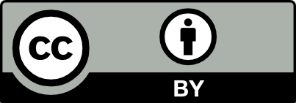 